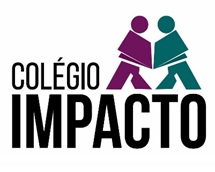 MAPA DE AVALIAÇÕES ENSINO FUNDAMENTAL II                                              4º Bimestre / 2018MAPA DE AVALIAÇÕES ENSINO FUNDAMENTAL II                                              4º Bimestre / 2018MAPA DE AVALIAÇÕES ENSINO FUNDAMENTAL II                                              4º Bimestre / 2018MAPA DE AVALIAÇÕES ENSINO FUNDAMENTAL II                                              4º Bimestre / 2018MAPA DE AVALIAÇÕES ENSINO FUNDAMENTAL II                                              4º Bimestre / 2018MAPA DE AVALIAÇÕES ENSINO FUNDAMENTAL II                                              4º Bimestre / 2018MAPA DE AVALIAÇÕES ENSINO FUNDAMENTAL II                                              4º Bimestre / 2018MAPA DE AVALIAÇÕES ENSINO FUNDAMENTAL II                                              4º Bimestre / 2018MAPA DE AVALIAÇÕES ENSINO FUNDAMENTAL II                                              4º Bimestre / 2018MAPA DE AVALIAÇÕES ENSINO FUNDAMENTAL II                                              4º Bimestre / 2018MAPA DE AVALIAÇÕES ENSINO FUNDAMENTAL II                                              4º Bimestre / 2018MAPA DE AVALIAÇÕES ENSINO FUNDAMENTAL II                                              4º Bimestre / 2018MAPA DE AVALIAÇÕES ENSINO FUNDAMENTAL II                                              4º Bimestre / 2018MAPA DE AVALIAÇÕES ENSINO FUNDAMENTAL II                                              4º Bimestre / 2018MAPA DE AVALIAÇÕES ENSINO FUNDAMENTAL II                                              4º Bimestre / 2018MAPA DE AVALIAÇÕES ENSINO FUNDAMENTAL II                                              4º Bimestre / 2018MAPA DE AVALIAÇÕES ENSINO FUNDAMENTAL II                                              4º Bimestre / 2018MAPA DE AVALIAÇÕES ENSINO FUNDAMENTAL II                                              4º Bimestre / 2018Avaliação BimestralSegunda-feira 17/09Terça-feira 18/09Quarta-feira 19/09Quinta-feira 20/09Sexta-feira 21/096º Ano BPortuguês (Aline)História (Mariluce)Redação (Aline)_Inglês (Mª Carolina)Avaliação BimestralSegunda-feira 26/11Terça-feira 27/11Quarta-feira 28/11Quinta-feira 29/11Sexta-feira 30/116º Ano BGeografia (Cleiton)Matemática (Deborah)_Ciências (Luciana)_ DisciplinaCONTEÚDO – AVALIAÇÃO BIMESTRALCONTEÚDO – AVALIAÇÃO BIMESTRALCONTEÚDO – AVALIAÇÃO BIMESTRALCONTEÚDO – AVALIAÇÃO BIMESTRALCONTEÚDO – AVALIAÇÃO BIMESTRALPortuguêsInterpretação de texto / Verbo / Tempos verbais.Interpretação de texto / Verbo / Tempos verbais.Interpretação de texto / Verbo / Tempos verbais.Interpretação de texto / Verbo / Tempos verbais.Interpretação de texto / Verbo / Tempos verbais.HistóriaCapítulo 14 - Grécia clássica e helenística. / Capítulo 15 - Cultura grega antiga.Capítulo 14 - Grécia clássica e helenística. / Capítulo 15 - Cultura grega antiga.Capítulo 14 - Grécia clássica e helenística. / Capítulo 15 - Cultura grega antiga.Capítulo 14 - Grécia clássica e helenística. / Capítulo 15 - Cultura grega antiga.Capítulo 14 - Grécia clássica e helenística. / Capítulo 15 - Cultura grega antiga.RedaçãoInterpretação de texto / Produção de texto (texto de opinião).Interpretação de texto / Produção de texto (texto de opinião).Interpretação de texto / Produção de texto (texto de opinião).Interpretação de texto / Produção de texto (texto de opinião).Interpretação de texto / Produção de texto (texto de opinião).InglêsUnit 7 - Adjectives and opposites (Page: 100); There to BE (page: 104); Animals (page: 99) / Unit 8 – Clothes (Page: 113); Text and comprehension. / Worbooks pages: 157,158,159 and 160.Unit 7 - Adjectives and opposites (Page: 100); There to BE (page: 104); Animals (page: 99) / Unit 8 – Clothes (Page: 113); Text and comprehension. / Worbooks pages: 157,158,159 and 160.Unit 7 - Adjectives and opposites (Page: 100); There to BE (page: 104); Animals (page: 99) / Unit 8 – Clothes (Page: 113); Text and comprehension. / Worbooks pages: 157,158,159 and 160.Unit 7 - Adjectives and opposites (Page: 100); There to BE (page: 104); Animals (page: 99) / Unit 8 – Clothes (Page: 113); Text and comprehension. / Worbooks pages: 157,158,159 and 160.Unit 7 - Adjectives and opposites (Page: 100); There to BE (page: 104); Animals (page: 99) / Unit 8 – Clothes (Page: 113); Text and comprehension. / Worbooks pages: 157,158,159 and 160.GeografiaCapítulo 22 - As principais florestas do mundo / Capítulo 23 - As formações vegetais arbustiva e rasteira / Capítulo 24: Brasil clima e vegetação.Capítulo 22 - As principais florestas do mundo / Capítulo 23 - As formações vegetais arbustiva e rasteira / Capítulo 24: Brasil clima e vegetação.Capítulo 22 - As principais florestas do mundo / Capítulo 23 - As formações vegetais arbustiva e rasteira / Capítulo 24: Brasil clima e vegetação.Capítulo 22 - As principais florestas do mundo / Capítulo 23 - As formações vegetais arbustiva e rasteira / Capítulo 24: Brasil clima e vegetação.Capítulo 22 - As principais florestas do mundo / Capítulo 23 - As formações vegetais arbustiva e rasteira / Capítulo 24: Brasil clima e vegetação.MatemáticaPerímetro / Áreas / Volume.Perímetro / Áreas / Volume.Perímetro / Áreas / Volume.Perímetro / Áreas / Volume.Perímetro / Áreas / Volume.CiênciasCap. 14 - pág.274 a 286 (Camadas da atmosfera) / Cap. 15 - pág. 292 a 301 (Descoberta do barômetro) / Cap. 16 - pág. 310 a 322 ( O ar em movimento) / Estudar o  livro e o caderno.Cap. 14 - pág.274 a 286 (Camadas da atmosfera) / Cap. 15 - pág. 292 a 301 (Descoberta do barômetro) / Cap. 16 - pág. 310 a 322 ( O ar em movimento) / Estudar o  livro e o caderno.Cap. 14 - pág.274 a 286 (Camadas da atmosfera) / Cap. 15 - pág. 292 a 301 (Descoberta do barômetro) / Cap. 16 - pág. 310 a 322 ( O ar em movimento) / Estudar o  livro e o caderno.Cap. 14 - pág.274 a 286 (Camadas da atmosfera) / Cap. 15 - pág. 292 a 301 (Descoberta do barômetro) / Cap. 16 - pág. 310 a 322 ( O ar em movimento) / Estudar o  livro e o caderno.Cap. 14 - pág.274 a 286 (Camadas da atmosfera) / Cap. 15 - pág. 292 a 301 (Descoberta do barômetro) / Cap. 16 - pág. 310 a 322 ( O ar em movimento) / Estudar o  livro e o caderno.